ПРАВИЛА ПОВЕДЕНИЯ В ГПДПравила в группе:1.      ВО ВСЁМ СЛУШАЙСЯ ВОСПИТАТЕЛЯ.2.      ЕСЛИ ЧТО-ТО БОЛИТ, СООБЩИ ВОСПИТАТЕЛЮ.3.      СОБЛЮДАЙ ЧИСТОТУ (ПРИБИРАЙ СВОЁ РАБОЧЕЕ МЕСТО).4.      НЕ СТЕСНЯЙСЯ УЧАСТВОВАТЬ В МЕРОПРИЯТИЯХ.5.      РЕШАЙ СПОРЫ СЛОВАМИ, А НЕ КУЛАКАМИ.6.      НЕ ОБИЖАЙ НИКОГО ВОКРУГ.7.      БЕРЕГИ ИГРУШКИ.8.      НЕ БЕГАЙ В КОРИДОРЕ И В СТОЛОВОЙ (ЭТО НЕ СПОРТИВНАЯ ПЛОЩАДКА И НЕ СПОРТЗАЛ).9.      ПОСЛЕ ТУАЛЕТА ОБЯЗАТЕЛЬНО ВЫМОЙ РУКИ!Правила на прогулке:1.      СОБИРАЯСЬ НА ПРОГУЛКУ, ОДЕВАЙСЯ ПОБЫСТРЕЕ.2.       ОДЕВАЙСЯ ПО ПОГОДЕ.3.      ЗАПОМНИ: ОТ ШКОЛЫ ДО ИГРОВОЙ ПЛОЩАДКИ ХОДИТЬ НАДО ПАРАМИ.Когда уходишь домой:1. ЗАПРЕЩАЕТСЯ ВЫХОДИТЬ ИЗ ШКОЛЫ ОДНОМУ.2. СООБЩИ ВОСПИТАТЕЛЮ, ЧТО УХОДИШЬ ДОМОЙ С РОДИТЕЛЯМИ ИЛИ СО СТАРШИМИ БРАТЬЯМИ, СЁСТРАМИ, БАБУШКАМИ, ДЕДУШКАМИ.3. НЕ РАЗГОВАРИВАЙ С НЕЗНАКОМЫМИ ЛЮДЬМИ, НЕ СОГЛАШАЙСЯИДТИ С НИМИ КУДА-ЛИБО!   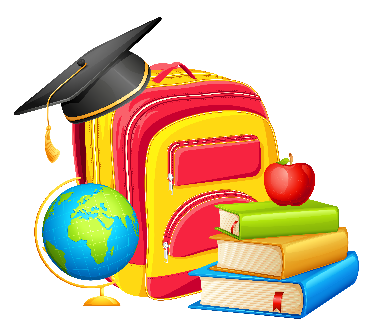 Правила поведения в ГПДОбщие правилаУчащиеся, посещающие группу продленного дня должны выполнять режим нахождения в ГПД.Уходить домой с родителями или по письменному заявлению родителей, поставив в известность воспитателя.Учащиеся обязаны выполнять требования воспитателя ГПДВыход за пределы школы в течении учебного времени запрещается.Поведение в столовойОбязательно вымыть руки перед едой. Есть аккуратно, сидя за столом, не разбрасывать еду, косточки, огрызки.Не балуйся за столом.Будь аккуратен.Уважай труд поваров, которые готовят для тебя обед.Не забыть убрать за собой грязную посуду.Соблюдай за собой правила этикета: не следует играть приборами, не стоит доставлять неудобства соседям, протягивая во всю длину свои ноги, не привлекать всеобщего внимания, причмокивая, прихлебывая и чавкая, есть и пить беззвучно, сидя за столом не расставлять широко локти, не опираться ими на его край.Поведение в классном кабинетеСодержи в порядке свое рабочее место.Помни, ты несешь ответственность за порчу школьного имущества.Не отвлекай внимание одноклассников громкими разговорами, выкриками.Ответственно относись к выполнению домашнего задания.Если хочешь, что-то спросить у воспитателя, подними руку.Входящего в класс взрослого приветствуй стоя.Запрещается нарушать «закон разведки» (выйди из класса и вернись тихо, как разведчик, НЕ НАРУШАЯ ШКОЛЬНОЙ ТИШИНЫ!)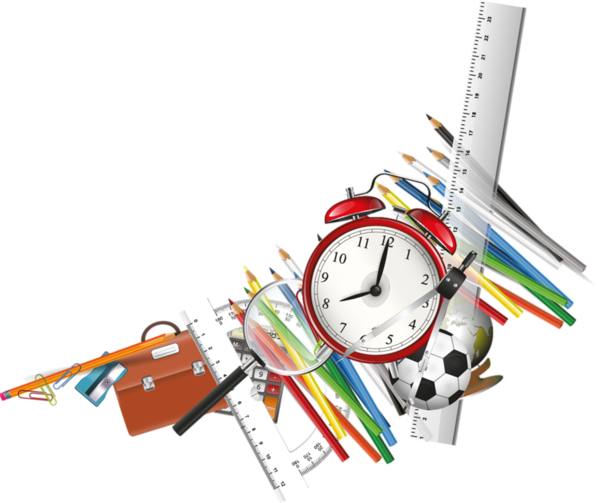 